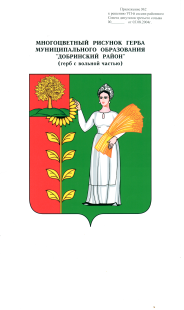 АДМИНИСТРАЦИЯ СЕЛЬСКОГО ПОСЕЛЕНИЯ ДУРОВСКИЙ СЕЛЬСОВЕТДобринского муниципального района Липецкой областиП О С Т А Н О В Л Е Н И Е15.07.2021г.                                  с.Дурово                                              №  34О подготовке проекта внесения изменений  в Правила землепользованияи застройки сельского поселения Дуровский сельсоветДобринского муниципального района Липецкой областиВ целях совершенствования порядка регулирования землепользования и застройки на территории сельского поселения Дуровский сельсовет, руководствуясь Федеральным законом от 29.12.2020 г. N 468-ФЗ"О внесении изменений в Градостроительный кодекс Российской Федерации и отдельные законодательные акты Российской Федерации", Федеральным законом от 06.10.2003 № 131-ФЗ «Об общих принципах организации местного самоуправления в Российской Федерации», Уставом сельского поселения Дуровский сельсовет, администрация сельского поселения Дуровский сельсовет  ПОСТАНОВЛЯЕТ:1.Комиссии по подготовке и внесению изменений в проект Правил землепользования и застройки сельского поселения Дуровский сельсовет осуществить подготовку проекта внесения изменений в Правила землепользования и застройки сельского поселения Дуровский сельсовет Добринского муниципального района Липецкой области.2. Обеспечить опубликование настоящего постановления на официальномсайте администрации сельского поселения Дуровский сельсовет и на информационных щитах.	3. Контроль над исполнением настоящего постановления оставляю за собой.Глава сельского поселения Дуровский сельсовет                                                   Л.И.Жданова